VälkomnaRimforsa IF P-0919/3 matchstart 17.30 Pantamera Röd G Västra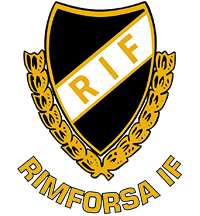 